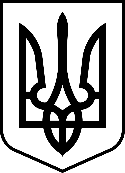 МЕНСЬКА МІСЬКА РАДА(чотирнадцята сесія восьмого скликання)РІШЕННЯ25 листопада  2021 року	м. Мена	№ 666Про затвердження Програми забезпечення медичних закладів Менської міської територіальної громади медичними кадрами на 2022 – 2026 рокиЗ метою забезпечення закладів охорони здоров’я Менської міської територіальної громади кваліфікованими медичними працівниками, зміцнення та омолодження існуючого кадрового потенціалу, керуючись  ст. 26 Закону України «Про місцеве самоврядування в Україні»,  Менська міська радаВИРІШИЛА:1. Затвердити Програму забезпечення медичних закладів Менської міської територіальної громади медичними кадрами на 2022 – 2026 роки (додається).2. Контроль за виконанням рішення покласти на постійну комісію Менської міської ради з питань охорони здоров’я та соціального захисту населення, освіти, культури, молоді, фізкультури і спорту та першого заступника міського голови О.Л. Неберу та заступника міського голови з питань діяльності виконавчих органів ради  С.М. Гаєвого.Міський голова 	Геннадій ПРИМАКОВ